ЧТО ЕЛИ-ПИЛИНА РУСИ?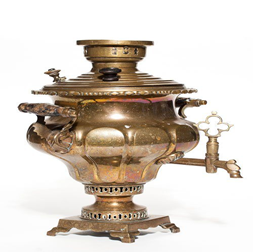 ПРЯНИККИСЕЛЬОКРОШКАБОРЩСАЛОКВАС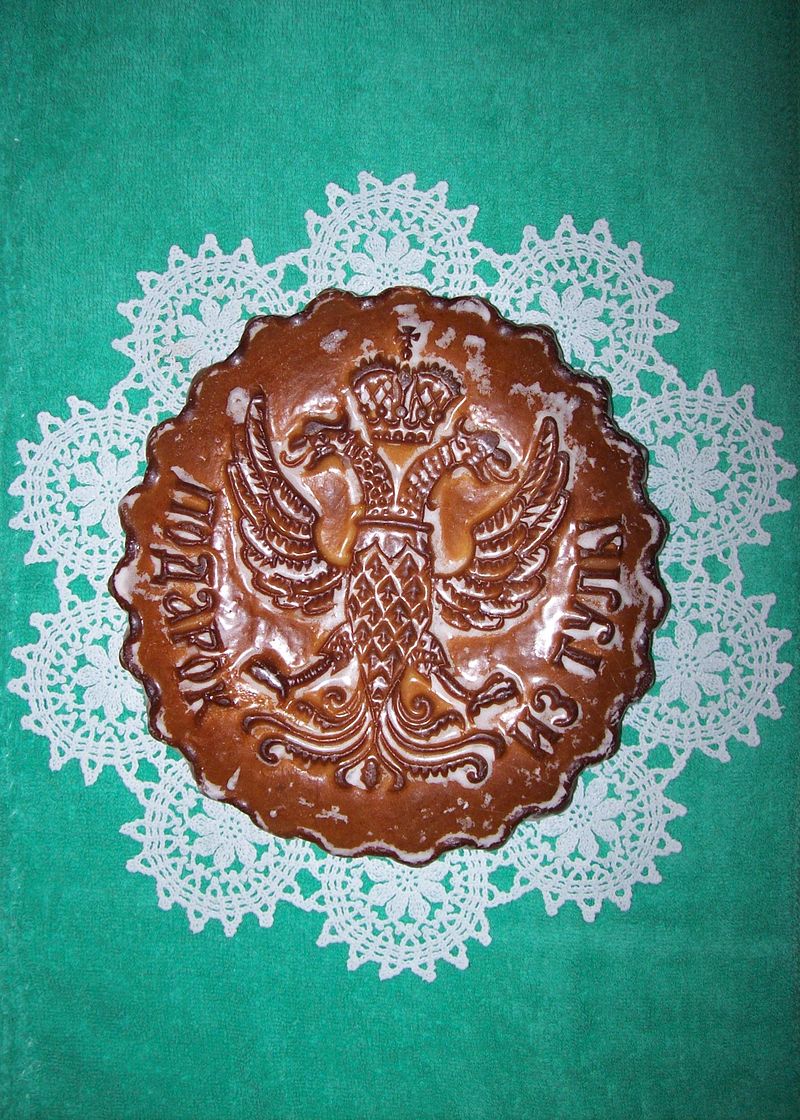 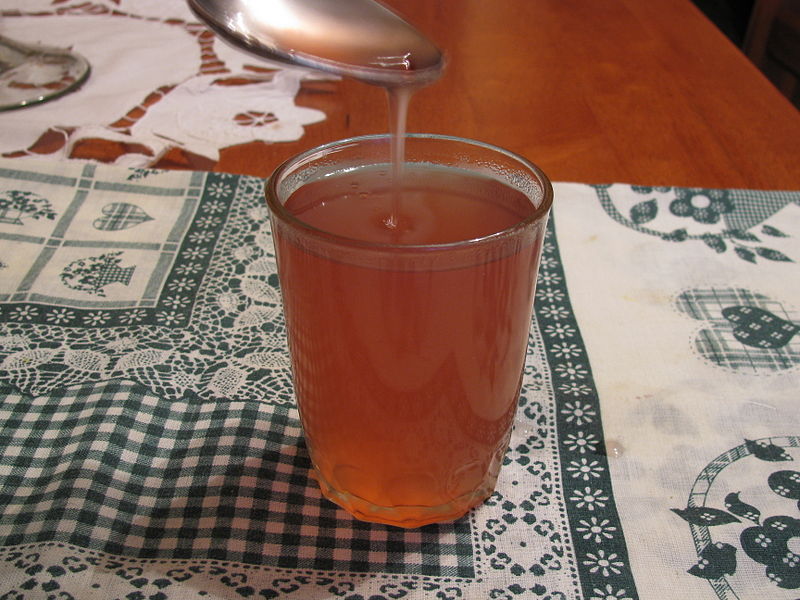 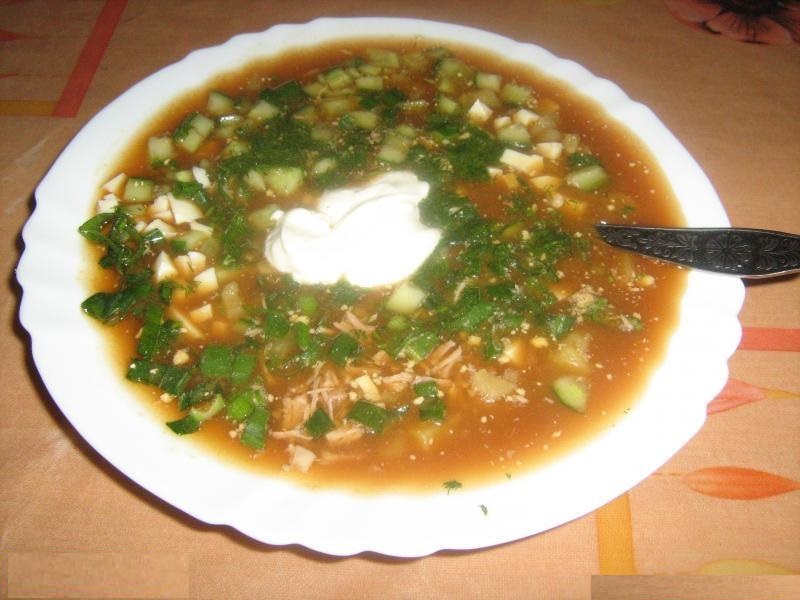 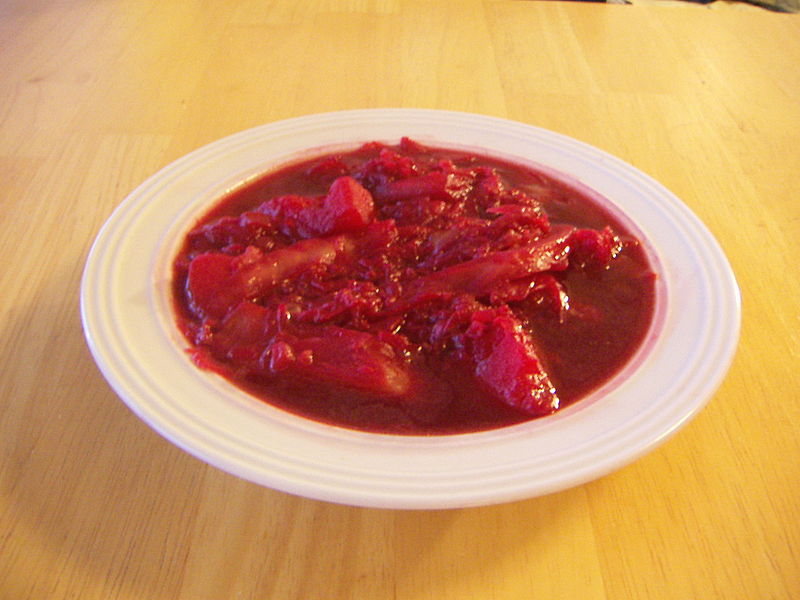 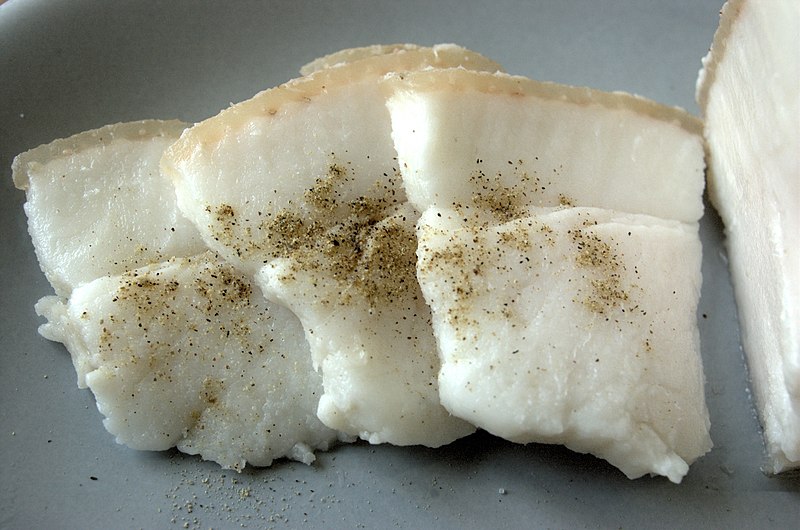 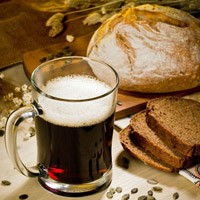 